中国新闻奖参评作品推荐表作品标题作品标题伟大复兴不可逆转伟大复兴不可逆转伟大复兴不可逆转参评项目参评项目文字评论作品标题作品标题伟大复兴不可逆转伟大复兴不可逆转伟大复兴不可逆转体裁评论评论作品标题作品标题伟大复兴不可逆转伟大复兴不可逆转伟大复兴不可逆转语种中文中文作  者（主创人员）作  者（主创人员）李文阁、闫玉清、李达、周昭成李文阁、闫玉清、李达、周昭成编辑李达、周昭成李达、周昭成李达、周昭成原创单位原创单位求是杂志社求是杂志社刊播单位《求是》杂志《求是》杂志《求是》杂志刊播版面(名称和版次)刊播版面(名称和版次)《求是》2021年第15期《求是》2021年第15期刊播日期2021年7月31日2021年7月31日2021年7月31日新媒体作品填报网址新媒体作品填报网址新媒体作品填报网址http://www.qstheory.cn/dukan/qs/2021-07/31/c_1127715271.htm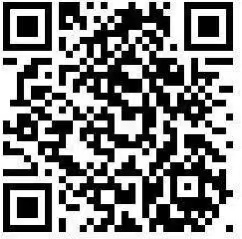 http://www.qstheory.cn/dukan/qs/2021-07/31/c_1127715271.htmhttp://www.qstheory.cn/dukan/qs/2021-07/31/c_1127715271.htmhttp://www.qstheory.cn/dukan/qs/2021-07/31/c_1127715271.htmhttp://www.qstheory.cn/dukan/qs/2021-07/31/c_1127715271.htm  ︵采作编品过简程介  ︶《伟大复兴不可逆转》是《求是》杂志在重大时间节点推出的重要评论。在庆祝中国共产党成立100周年大会上，习近平总书记郑重宣告实现中华民族伟大复兴进入了不可逆转的历史进程。这一重要论断，振奋人心，具有很强的政治性、思想性、理论性。为深入宣传研究阐释这一重要论断，编委会精心策划、具体指导。文章从“前所未有接近中华民族伟大复兴”、“人民自己的事业”、“领航！伟大的中国共产党”、“创造了中国式现代化新道路”、“归根到底是因为马克思主义行”、“有不可战胜的强大精神力量”、“站在历史正确的一边”等方面进行全面阐释，注重深刻性和大众化相结合，针对性和引导性相结合，讲道理和讲故事相结合，是2019年以来《求是》杂志改版成效的生动呈现。《伟大复兴不可逆转》是《求是》杂志在重大时间节点推出的重要评论。在庆祝中国共产党成立100周年大会上，习近平总书记郑重宣告实现中华民族伟大复兴进入了不可逆转的历史进程。这一重要论断，振奋人心，具有很强的政治性、思想性、理论性。为深入宣传研究阐释这一重要论断，编委会精心策划、具体指导。文章从“前所未有接近中华民族伟大复兴”、“人民自己的事业”、“领航！伟大的中国共产党”、“创造了中国式现代化新道路”、“归根到底是因为马克思主义行”、“有不可战胜的强大精神力量”、“站在历史正确的一边”等方面进行全面阐释，注重深刻性和大众化相结合，针对性和引导性相结合，讲道理和讲故事相结合，是2019年以来《求是》杂志改版成效的生动呈现。《伟大复兴不可逆转》是《求是》杂志在重大时间节点推出的重要评论。在庆祝中国共产党成立100周年大会上，习近平总书记郑重宣告实现中华民族伟大复兴进入了不可逆转的历史进程。这一重要论断，振奋人心，具有很强的政治性、思想性、理论性。为深入宣传研究阐释这一重要论断，编委会精心策划、具体指导。文章从“前所未有接近中华民族伟大复兴”、“人民自己的事业”、“领航！伟大的中国共产党”、“创造了中国式现代化新道路”、“归根到底是因为马克思主义行”、“有不可战胜的强大精神力量”、“站在历史正确的一边”等方面进行全面阐释，注重深刻性和大众化相结合，针对性和引导性相结合，讲道理和讲故事相结合，是2019年以来《求是》杂志改版成效的生动呈现。《伟大复兴不可逆转》是《求是》杂志在重大时间节点推出的重要评论。在庆祝中国共产党成立100周年大会上，习近平总书记郑重宣告实现中华民族伟大复兴进入了不可逆转的历史进程。这一重要论断，振奋人心，具有很强的政治性、思想性、理论性。为深入宣传研究阐释这一重要论断，编委会精心策划、具体指导。文章从“前所未有接近中华民族伟大复兴”、“人民自己的事业”、“领航！伟大的中国共产党”、“创造了中国式现代化新道路”、“归根到底是因为马克思主义行”、“有不可战胜的强大精神力量”、“站在历史正确的一边”等方面进行全面阐释，注重深刻性和大众化相结合，针对性和引导性相结合，讲道理和讲故事相结合，是2019年以来《求是》杂志改版成效的生动呈现。《伟大复兴不可逆转》是《求是》杂志在重大时间节点推出的重要评论。在庆祝中国共产党成立100周年大会上，习近平总书记郑重宣告实现中华民族伟大复兴进入了不可逆转的历史进程。这一重要论断，振奋人心，具有很强的政治性、思想性、理论性。为深入宣传研究阐释这一重要论断，编委会精心策划、具体指导。文章从“前所未有接近中华民族伟大复兴”、“人民自己的事业”、“领航！伟大的中国共产党”、“创造了中国式现代化新道路”、“归根到底是因为马克思主义行”、“有不可战胜的强大精神力量”、“站在历史正确的一边”等方面进行全面阐释，注重深刻性和大众化相结合，针对性和引导性相结合，讲道理和讲故事相结合，是2019年以来《求是》杂志改版成效的生动呈现。《伟大复兴不可逆转》是《求是》杂志在重大时间节点推出的重要评论。在庆祝中国共产党成立100周年大会上，习近平总书记郑重宣告实现中华民族伟大复兴进入了不可逆转的历史进程。这一重要论断，振奋人心，具有很强的政治性、思想性、理论性。为深入宣传研究阐释这一重要论断，编委会精心策划、具体指导。文章从“前所未有接近中华民族伟大复兴”、“人民自己的事业”、“领航！伟大的中国共产党”、“创造了中国式现代化新道路”、“归根到底是因为马克思主义行”、“有不可战胜的强大精神力量”、“站在历史正确的一边”等方面进行全面阐释，注重深刻性和大众化相结合，针对性和引导性相结合，讲道理和讲故事相结合，是2019年以来《求是》杂志改版成效的生动呈现。《伟大复兴不可逆转》是《求是》杂志在重大时间节点推出的重要评论。在庆祝中国共产党成立100周年大会上，习近平总书记郑重宣告实现中华民族伟大复兴进入了不可逆转的历史进程。这一重要论断，振奋人心，具有很强的政治性、思想性、理论性。为深入宣传研究阐释这一重要论断，编委会精心策划、具体指导。文章从“前所未有接近中华民族伟大复兴”、“人民自己的事业”、“领航！伟大的中国共产党”、“创造了中国式现代化新道路”、“归根到底是因为马克思主义行”、“有不可战胜的强大精神力量”、“站在历史正确的一边”等方面进行全面阐释，注重深刻性和大众化相结合，针对性和引导性相结合，讲道理和讲故事相结合，是2019年以来《求是》杂志改版成效的生动呈现。社会效果本作品在《求是》杂志推出后，被“学习强国”学习平台重点推荐，并被100多家主流媒体转载。在本作品基础上，主创人员又撰写了多篇求是网评论员文章。本作品以及在本作品基础上生产的融媒体产品，累计阅读量超过1000万，获得广泛好评。本作品在《求是》杂志推出后，被“学习强国”学习平台重点推荐，并被100多家主流媒体转载。在本作品基础上，主创人员又撰写了多篇求是网评论员文章。本作品以及在本作品基础上生产的融媒体产品，累计阅读量超过1000万，获得广泛好评。本作品在《求是》杂志推出后，被“学习强国”学习平台重点推荐，并被100多家主流媒体转载。在本作品基础上，主创人员又撰写了多篇求是网评论员文章。本作品以及在本作品基础上生产的融媒体产品，累计阅读量超过1000万，获得广泛好评。本作品在《求是》杂志推出后，被“学习强国”学习平台重点推荐，并被100多家主流媒体转载。在本作品基础上，主创人员又撰写了多篇求是网评论员文章。本作品以及在本作品基础上生产的融媒体产品，累计阅读量超过1000万，获得广泛好评。本作品在《求是》杂志推出后，被“学习强国”学习平台重点推荐，并被100多家主流媒体转载。在本作品基础上，主创人员又撰写了多篇求是网评论员文章。本作品以及在本作品基础上生产的融媒体产品，累计阅读量超过1000万，获得广泛好评。本作品在《求是》杂志推出后，被“学习强国”学习平台重点推荐，并被100多家主流媒体转载。在本作品基础上，主创人员又撰写了多篇求是网评论员文章。本作品以及在本作品基础上生产的融媒体产品，累计阅读量超过1000万，获得广泛好评。本作品在《求是》杂志推出后，被“学习强国”学习平台重点推荐，并被100多家主流媒体转载。在本作品基础上，主创人员又撰写了多篇求是网评论员文章。本作品以及在本作品基础上生产的融媒体产品，累计阅读量超过1000万，获得广泛好评。  ︵初推评荐评理语由   ︶本作品从历史和现实、理论与实践的结合上，深入阐释习近平总书记“七一”重要讲话中的重要论断，有利于人们深刻认识实现中华民族伟大复兴进入了不可逆转的历史进程，深刻认识新时代“两个确立”的决定性意义。同意推荐。签名：（盖单位公章）                                      2022年 6 月 23 日本作品从历史和现实、理论与实践的结合上，深入阐释习近平总书记“七一”重要讲话中的重要论断，有利于人们深刻认识实现中华民族伟大复兴进入了不可逆转的历史进程，深刻认识新时代“两个确立”的决定性意义。同意推荐。签名：（盖单位公章）                                      2022年 6 月 23 日本作品从历史和现实、理论与实践的结合上，深入阐释习近平总书记“七一”重要讲话中的重要论断，有利于人们深刻认识实现中华民族伟大复兴进入了不可逆转的历史进程，深刻认识新时代“两个确立”的决定性意义。同意推荐。签名：（盖单位公章）                                      2022年 6 月 23 日本作品从历史和现实、理论与实践的结合上，深入阐释习近平总书记“七一”重要讲话中的重要论断，有利于人们深刻认识实现中华民族伟大复兴进入了不可逆转的历史进程，深刻认识新时代“两个确立”的决定性意义。同意推荐。签名：（盖单位公章）                                      2022年 6 月 23 日本作品从历史和现实、理论与实践的结合上，深入阐释习近平总书记“七一”重要讲话中的重要论断，有利于人们深刻认识实现中华民族伟大复兴进入了不可逆转的历史进程，深刻认识新时代“两个确立”的决定性意义。同意推荐。签名：（盖单位公章）                                      2022年 6 月 23 日本作品从历史和现实、理论与实践的结合上，深入阐释习近平总书记“七一”重要讲话中的重要论断，有利于人们深刻认识实现中华民族伟大复兴进入了不可逆转的历史进程，深刻认识新时代“两个确立”的决定性意义。同意推荐。签名：（盖单位公章）                                      2022年 6 月 23 日本作品从历史和现实、理论与实践的结合上，深入阐释习近平总书记“七一”重要讲话中的重要论断，有利于人们深刻认识实现中华民族伟大复兴进入了不可逆转的历史进程，深刻认识新时代“两个确立”的决定性意义。同意推荐。签名：（盖单位公章）                                      2022年 6 月 23 日